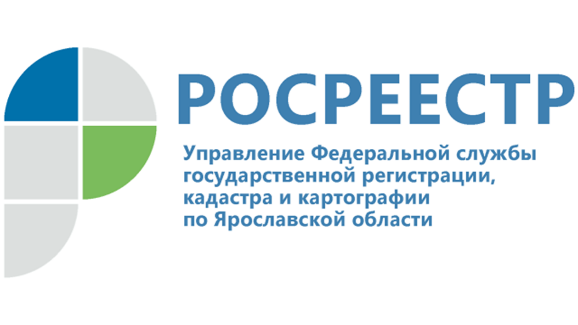 БОЛЕЕ 200 НОВЫХ КВАРТИР ВСКОРЕ ОБРЕТУТ СЧАСТЛИВЫХ НОВОСЕЛОВЯрославская область продолжает застраиваться в рамках реализации проекта комплексного развития территорий.Управлением Росреестра по Ярославской области в апреле 2022 года были поставлены на государственный кадастровый учет  три многоквартирных жилых дома:8-этажный жилой дом по адресу: г. Ярославль, ул. Кавказская, д. 25.Количество квартир: 128 шт., общей площадью 4961 кв.м. Согласно проектной документации предусмотрено 2 нежилых помещения, составляющих общее имущество в многоквартирном доме. 8-этажный жилой дом по адресу: г Ярославль, ул. 5-я Вокзальная, д. 24.Количество квартир: 35 шт., общей площадью 2004,2 кв.м. 10-этажный жилой дом по адресу: Ярославская область, г. Рыбинск, у. Николая Невского, дом 33. Количество квартир: 40 шт., общей площадью 1961,5 кв.м. Согласно проектной документации предусмотрено 2 нежилых помещения, составляющих общее имущество в многоквартирном доме. «При осуществлении государственного кадастрового учета многоквартирного дома одновременно осуществляется государственный кадастровый учет всех расположенных в нем жилых и нежилых помещений, в том числе составляющих общее имущество в таком многоквартирном доме, а также расположенных в таком многоквартирном доме машино-мест» -  отметила руководитель Управления Елена Галеева.Контакты для СМИ:Анисимова МаринаПресс-служба Управления Росреестра по Ярославской области+7 (4852) 73 98 54, pr.yarufrs@r76.rosreestr.ruhttps://rosreestr.gov.ru/150999, г. Ярославль, пр-т Толбухина, д. 64а